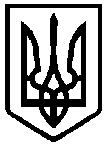 ВИКОНАВЧИЙ КОМІТЕТ СЛАВУТСЬКОЇ МІСЬКОЇ РАДИ   	УПРАВЛІННЯ  ОСВІТИ	РІШЕННЯколегії управління освітивиконавчого комітету Славутської міської ради28 серпня  2021  року                                                                     Протокол № 3/2  Про організацію методичної роботи з педагогічними працівниками та освітні тренди у 2021-2022 навчальному роціЗаслухавши та обговоривши доповідну записку директора Комунальної установи «Центр професійного розвитку педагогічних працівників» Славутської міської ради Поліщук А.С. «Про організацію методичної роботи з педагогічними працівниками та освітні тренди у 2021-2022 навчальному році» КОЛЕГІЯ УХВАЛЮЄ: 1. Доповідну записку директора директора Комунальної установи «Центр професійного розвитку педагогічних працівників» Славутської міської ради Поліщук А.С. «Про організацію методичної роботи з педагогічними працівниками та освітні тренди у 2021-2022 навчальному році» взяти до відома.2. Керівникам  закладів освіти Славутської міської ТГ:    2.1. Продовжити роботу щодо формування сучасної моделі методичної роботи, спрямованої  на задоволення професійних інтересів та потреб  педагогічних кадрів.Упродовж 2021-2022 н.р.    2.2. Сприяти постійному професійному розвитку та підвищенню кваліфікації педагогів шляхом формальної, неформальної та інформальної освіти.Упродовж 2021-2022 н.р.   2.3.   Здійснювати моніторинг впливу системи методичної роботи  на  якість надання  освітніх послуг.Упродовж 2021-2022 н.р.   2.4. Залучати педагогів до участі в професійних спільнотах,фахових  конкурсах, виставках, методичних заходах різних рівнів.Упродовж 2021-2022 н.р.  2.5. Застосовувати Професійний стандарт в освітній та управлінській практиці.Упродовж 2021-2022 н.р. 3. Рекомендувати Комунальній установі «Центр професійного розвитку педагогічних працівників» Славутської міської ради (Поліщук А.С.):   3.1. Забезпечити інформаційну та консультативну підтримку педагогів щодо розроблення та реалізації  індивідуальної траєкторії професійного розвитку. Упродовж 2021-2022 н.р.    3.2. Систематично оновлювати на власному веб-сайті бази даних програм підвищення кваліфікації, інших джерел інформації (веб-ресурси), необхідних для професійного розвитку педагогічних працівників.Упродовж 2021-2022 н.р.    3.3.Забезпечити науково-методичний супровід  запровадження Базового компоненту дошкільної освіти.                                                                                         Упродовж 2021-2022 н.р.    3.4. Продовжити роботу щодо розбудови і підтримки вчительських професійних спільнот на основі розвитку  компетентностей Професійного стандарту.Упродовж 2021-2022 н.р.    3.5. Розробити інструментарій для проведення вчителями самооцінювання рівня  володіння загальними і професійними компетентностями.                                                                                        До  01жовтня 2021 року 4. Координацію по виконанню рішення колегії покласти на директора КУ «Центр професійного розвитку педагогічних працівників» Поліщук А.С., контроль за виконанням рішення покласти на заступника начальника управління освіти  Вісик  Т.А.Голова колегії, начальник  управління освіти                                                   Е.ПЕРЕПЕЛИЦЯ